П А М Я Т К А«Правила пожарной безопасности при эксплуатации газового оборудования»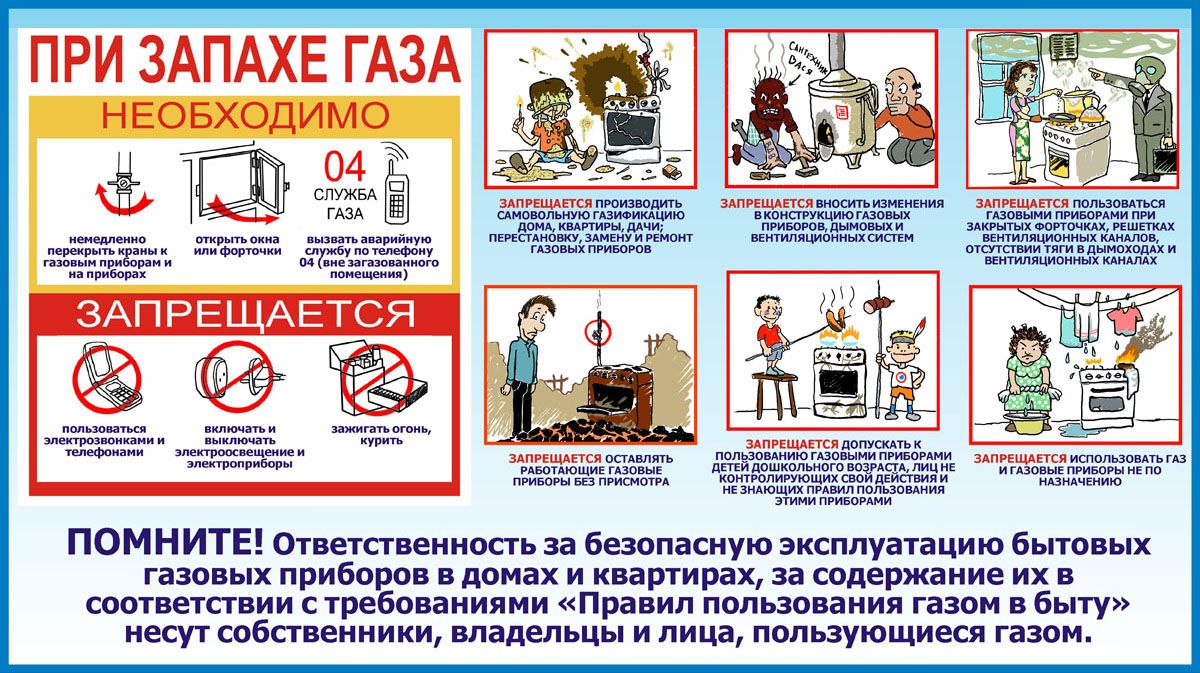 Инженер пожарной охраныпожарной части  ПЧ (поселок Солнечный)филиала казенного учреждения ХМАО-Югры«Центроспас-Югория» по Сургутскому районуЮ.А. Пустовая